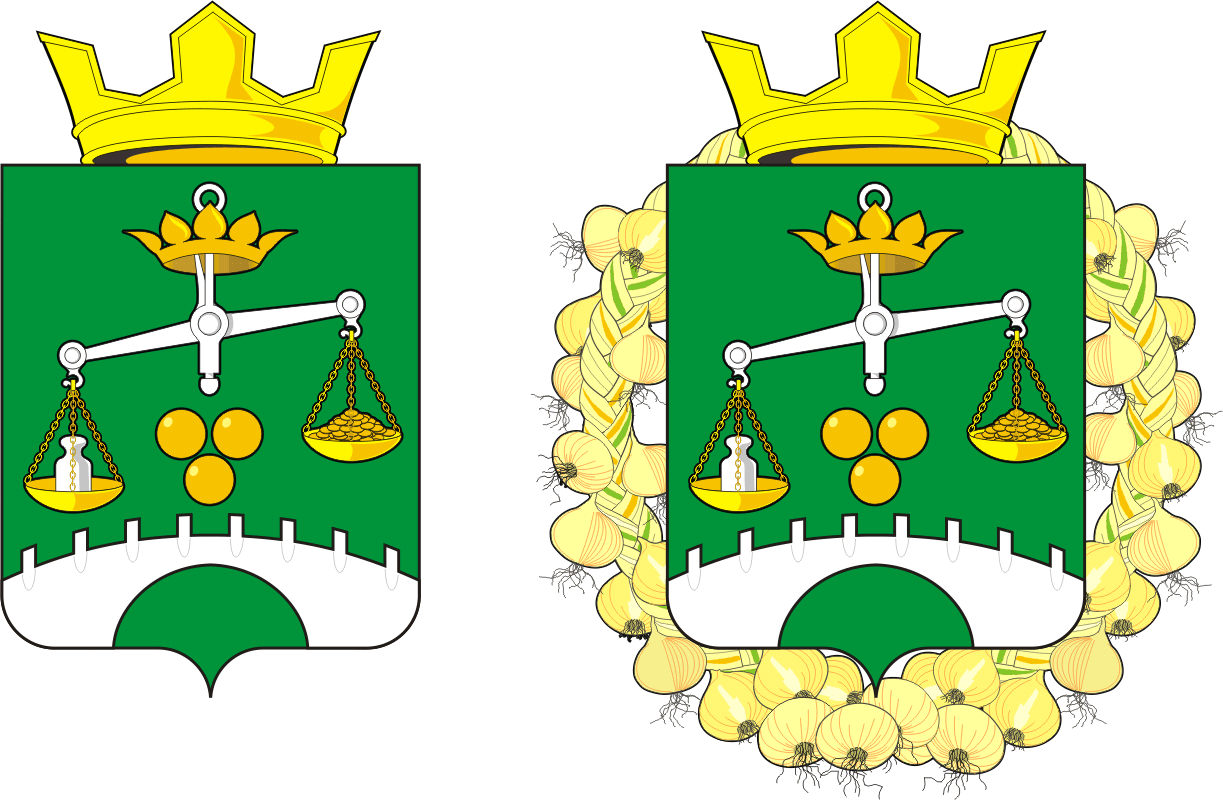 П О С Т А Н О В Л Е Н И ЕАДМИНИСТРАЦИИ   ПЕТРОВСКОГО  СЕЛЬСОВЕТА17.02.2021               с.Петровское                                             № 12-пО создании Согласительной комиссии по проведения конкурсного отбора инициативных проектов      	В соответствии с разделами 1, 6, 8 Порядка выдвижения, внесения, обсуждения, рассмотрения инициативных проектов, а также проведения их конкурсного отбора в муниципальном образовании Петровский  сельсовет  Саракташского района Оренбургской области, утвержденным решением   Совета депутатов Петровского сельсовета Саракташского района Оренбургской области от 17 февраля 2021 № 30, руководствуясь Уставом  Петровского  сельсовета, 1. Создать в администрации муниципального образования Петровский  сельсовет Саракташского района Оренбургской области Согласительную комиссию по проведения конкурсного отбора инициативных проектов и утвердить её в следующем составе:Барсуков А.А., глава сельсовета,    председатель Согласительной комиссии;Григорян Е.Г., депутат Совета депутатов Петровского сельсовета,  заместитель председателя Согласительной комиссии;(по согласованию) Лаврова С.А. , специалист 1 категории,  секретарь Согласительной комиссии; и члены Согласительной комиссии: Заельская Ж.А., депутат Совета депутатов Петровского сельсовета (по согласованию)Шипилова О.А., бухгалтер администрации сельсовета 2. Настоящее постановление вступает в силу после дня его обнародования и подлежит размещению на сайте администрации муниципального образования Петровский сельсовет Саракташского района Оренбургской области  .3. Контроль  за  исполнением  настоящего  постановления  оставляю  за  собой.Глава  сельсовета                                                  А.А.БарсуковРазослано: членам комиссии, прокуратуре района, Информационный центр,  в дело.